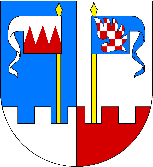 OBECNÍ ÚŘAD CHOTIMĚŘChotiměř 66 / 410 02 LovosicePřiznání místního poplatku ze psůÚdaje o poplatníkoviJméno, příjmení: ..............................................................................................................................   Datum narození...……………………………………………………….…………………………….…………..…………….………   Adresa trvalého pobytu: …………………………………………………………………..……….…………………………………Adresa pro doručování:  .……………………………………………………………………………………………………..………Údaje o psoviProhlašuji, že veškeré údaje jsem uvedl/a podle nejlepšího vědomí a svědomí a že jsem si vědom/a důsledků v případě uvedení nepravdivých nebo neúplných údajů.V Chotiměři dne: ……………………………………………… Podpis držitele psa: ………………..……………………………………Za OÚ Chotiměř:…………………………………………Údaje o psovi (vyplní držitel psa)Údaje o psovi (vyplní držitel psa)Údaje o psovi (vyplní držitel psa)Údaje o psovi (vyplní držitel psa)Vyplní OÚVyplní OÚPlemeno psaBarvaJménoPohlavípes/fenaRok narození psaOd kdy je pes drženRoční sazba poplatkuPoplatková povinnost od:Číslo čipu/tetování